As independent chair for the above examination I confirm the following:If there are any general comments or observations you wish to make about the examination process in this case please include these in the box below: Please complete this report after the oral examination and return it to Registry.  The report will be released to the candidate on request.Independent Chair Report(Oral examination)Enquiries: research@yorksj.ac.uk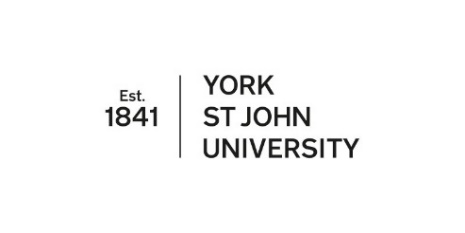 Name of candidate:Date of oral examination:Location of examination: (delete as appropriate)Online (Microsoft Teams)On campusHybrid arrangement – participants split between online and on campusOnline (Microsoft Teams)On campusHybrid arrangement – participants split between online and on campusOnline (Microsoft Teams)On campusHybrid arrangement – participants split between online and on campusRecording CounterpartI confirm that the recording for the oral examination of the above named candidate has been successfully completed: Video Conferencing Method Used:Location of Video File:Recording transferred to Registry:I was a participant in the pre-examination meeting, the oral examination and the discussion and feedback after the examination.I am satisfied that the examination was conducted in accordance with the University’s research degree examination requirements.Independent Chair name:Signature:Date: